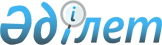 О создании рабочей группы для разработки Методики определения прогнозной потребности экономики в специалистах
					
			Утративший силу
			
			
		
					Распоряжение Премьер-Министра Республики Казахстан от 4 сентября 2003 года N 203-р. Утратило силу распоряжением Премьер-Министра Республики Казахстан от 23 мая 2007 г. N 135-р

       Сноска. Распоряжение Премьер-Министра РК от 4 сентября 2003 года N 203-р утратило силу распоряжением Премьер-Министра РК от 23 мая 2007 г. N  135-р .              1. В целях выработки предложений по разработке Методики определения прогнозной потребности экономики в специалистах создать рабочую группу в следующем составе: Исаев                     - вице-министр экономики и бюджетного 

Батырхан Арысбекович        планирования Республики Казахстан, 

                            руководитель Гамарник                  - первый вице-министр образования и науки 

Геннадий Николаевич         Республики Казахстан, заместитель 

                            руководителя Ашитов                    - вице-министр труда и социальной защиты 

Батыржан Заирканович        населения Республики Казахстан, 

                            заместитель руководителя Мешимбаева                - заместитель директора Департамента 

Анар Ертулевна              региональной политики и межбюджетных 

                            отношений Министерства экономики и 

                            бюджетного планирования Республики 

                            Казахстан, секретарь Абдрасилов                - директор Департамента высшего и 

Болатбек Серикбаевич        послевузовского профессионального 

                            образования Министерства образования и 

                            науки Республики Казахстан Балкияев                  - заместитель директора Департамента 

Талгат Нуриденович          экономической политики и индикативного 

                            планирования Министерства экономики и 

                            бюджетного планирования Республики 

                            Казахстан Баталов                   - профессор Восточно-Казахстанского 

Юрий Васильевич             государственного технического 

                            университета имени Д. Серикбаева 

                            Министерства образования и науки 

                            Республики Казахстан Жолдасбаев                - заместитель Председателя Агентства 

Сансызбай Илиусизович       Республики Казахстан по статистике Имашева                   - начальник отдела Департамента анализа и 

Сагадат Онгарбаевна         публикации статистической информации 

                            Агентства Республики Казахстан по 

                            статистике Кенжегузин                - директор Института экономики 

Марат Балгужиевич           Национальной академии наук Министерства 

                            образования и науки Республики Казахстан Лекер                     - директор Департамента начального и 

Куандык Ахметович           среднего профессионального образования 

                            Министерства образования и науки 

                            Республики Казахстан Сабиева                   - начальник Управления регулирования 

Айгуль Касеновна            рынка труда Министерства труда и 

                            социальной защиты населения Республики 

                            Казахстан Турганкулов               - заместитель Председателя Агентства 

Ардак Касымкулович          Республики Казахстан по информатизации 

                            и связи Яновская                  - проректор по научной работе Казахского 

Ольга Алексеевна            экономического университета имени 

                            Т. Рыскулова Министерства образования и 

                            науки Республики Казахстан 

      2. Рабочей группе в двухмесячный срок внести на рассмотрение в Правительство Республики Казахстан предложения по разработке Методики определения прогнозной потребности экономики в специалистах. 

      3. Контроль за исполнением настоящего распоряжение возложить на Первого заместителя Премьер-Министра Республики Казахстан Павлова А.С.       Премьер-Министр 
					© 2012. РГП на ПХВ «Институт законодательства и правовой информации Республики Казахстан» Министерства юстиции Республики Казахстан
				